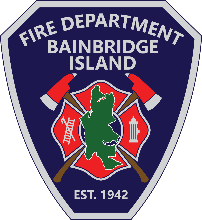 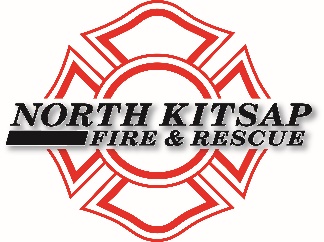 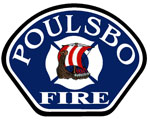 Special Meeting NoticeMarch 29, 2021   7:00 PMHeld Virtually via Microsoft Teams7:00	CALL MEETING TO ORDERMEETING ATTENDEES	AGENDA ADDITIONS & DELETIONS7:00	BUSINESS AGENDACARES program update			Training Consortium			Shared ResourcesKitsap 911 Radio System Replacement & Funding